Publicado en Madrid el 16/01/2023 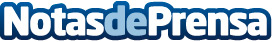 123tinta.es presenta su lista de imprescindibles para el año 2023La compañía ofrece descuentos de hasta el 10% en impresoras y material de oficina hasta el 17 de enero. Todos los productos pueden adquirirse en 123tinta.es, con entrega garantizada en 24 horasDatos de contacto:María García Marín913022860Nota de prensa publicada en: https://www.notasdeprensa.es/123tinta-es-presenta-su-lista-de_1 Categorias: Nacional Hardware Emprendedores Consumo Oficinas http://www.notasdeprensa.es